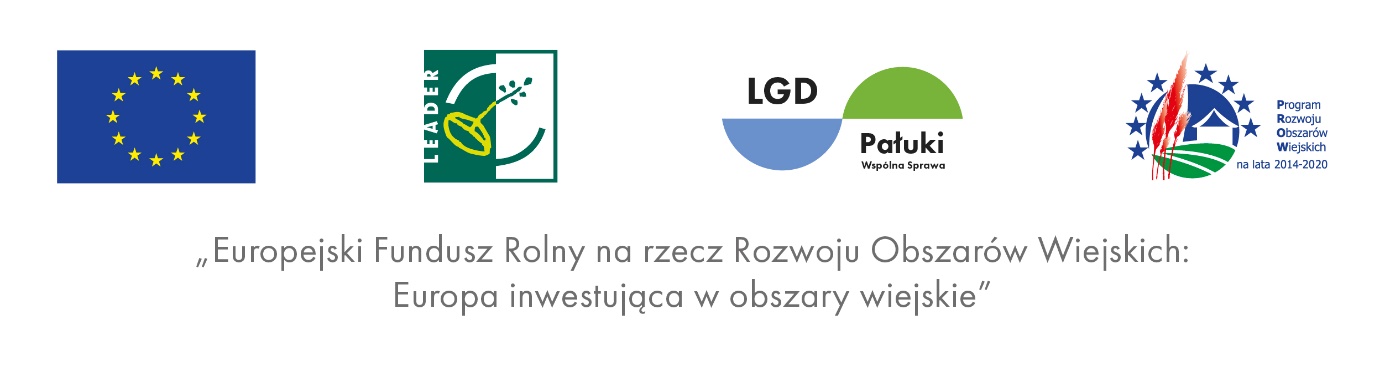 ANKIETA MONITORUJĄCADOT. DZIAŁANIA WDRAŻANIE LOKALNEJ STRATEGII ROZWOJU W RAMACH PROGRAMU ROZWOJU OBSZARÓW WIEJSKICH NA LATA 2014-2020 Przedsięwzięcie: 1.1.1 Wsparcie dla zakładania działalności gospodarczej na obszarze LSR.Niniejsza ankieta ma na celu sprawdzenie poziomu realizacji Lokalnej Strategii Rozwoju wdrażanej przez Lokalną Grupę Działania  Pałuki - Wspólna Sprawa1. Obowiązek wypełnienia ankiety dotyczy wszystkich wnioskodawców, którzy zrealizowali operacje w ramach LSR.2. Prosimy o czytelne wypełnienie ankiety, udzielając prawdziwych informacji opartych na       dokumentacji Wnioskodawcy.3. Wypełniony Formularz ankiety monitorującej należy odesłać do biura Stowarzyszenia, niezwłocznie po otrzymaniu płatności ostatecznej rozliczanej operacji finansowanej.Proszę o wypełnienie danych w poniższej tabeli.Proszę zaznaczyć w jakim stopniu zostały osiągnięte wskaźniki produktu, rezultatu Rzeczowa realizacja wskaźników *:*należy wypełnić zgodnie z zapisami umowy o przyznanie pomocy i wnioskiem o płatność. Jeśli dany punkt nie dotyczy operacji, należy wpisać nie dotyczy3. Załączniki ( podpisane zdjęcia, wizytówki, print screen  ston internetowych, wyciąg bankowy z płatnością ostateczną)1. 2.3.4.Oświadczenie WnioskodawcyOświadczam ( -y ), że podane w ankiecie informacji są zgodne ze stanem faktycznym	Miejscowość i data	……………………………………………………………….		……………………………………………………………..pieczęć pracownika przyjmującego ankietę	czytelny podpis osoby upoważnionej do reprezentowaniaZgoda na przetwarzanie danych osobowych:W związku ze złożeniem ankiety monitorującej w ramach Lokalnej Strategii Rozwoju na lata 2014-2020 Lokalnej Grupy Działania Pałuki – Wspólna Sprawa wyrażam zgodę na przetwarzanie moich danych osobowych zawartych w ankiecie monitorującej przez Lokalną Grupę Działania Pałuki – Wspólna Sprawa (administrator danych), Plac Działy 6, 88-400 Żnin celem prowadzenia procesu monitoringu, ewaluacji i kontroli wdrażania LSR zgodnie z rozporządzeniem Parlamentu Europejskiego i Rady (UE) 2016/679 z dnia 27 kwietnia 2016 r. w sprawie ochrony osób fizycznych w związku z przetwarzaniem danych osobowych i w sprawie swobodnego przepływu takich danych oraz uchylenia dyrektywy 95/46/WE (ogólne rozporządzenie o ochronie danych). Podanie danych jest dobrowolne. Mam prawo wycofania zgody w dowolnym momencie. Podstawą przetwarzania danych osobowych jest moja zgoda. Zebrane dane osobowe będą przetwarzane przez Lokalną Grupę Działania Pałuki – Wspólna Spraw a także Samorząd Województwa Kujawsko-Pomorskiego, Agencję Restrukturyzacji i Modernizacji Rolnictwa oraz Ministerstwo Inwestycji i Rozwoju. Dane osobowe będą przetwarzane do ew. odwołania zgody, a po takim odwołaniu, przez okres przedawnienia roszczeń przysługujących administratorowi danych i w stosunku do niego.Jestem świadomy, że mam prawo żądania od administratora dostępu do moich danych osobowych, ich sprostowania, usunięcia lub ograniczenia przetwarzania, a także prawo wniesienia skargi do organu nadzorczego.Zobowiązuję się do natychmiastowego informowania Lokalnej Grupy Działania Pałuki – Wspólna Sprawa o zmianie jakichkolwiek danych osobowych i kontaktowych wskazanych w ankiecie. Przyjmuję do wiadomości, iż w przypadku pytań lub wątpliwości mam możliwość kontaktu z Inspektorem Ochrony Danych Lokalnej Grupy Działanie Pałuki – Wspólna Sprawa, którego dane dostępne są na stronie internetowej www.lgd-paluki.plIMIĘ, NAZWISKO/NAZWA BENEFICJENTAADRES ZAMIESZKANIA/ADRES SIEDZIBY BENEFICJENTA NUMER TELEFONU, ADRES MAILOWYNUMER TELEFONUNUMER TELEFONUADRES MAILOWYADRES MAILOWYADRES MAILOWYADRES MAILOWYADRES MAILOWYNUMER TELEFONU, ADRES MAILOWYTYTUŁ OPERACJI(tytuł zgodny z umową przyznania pomocy)DATA OTRZYMANIA  PŁATNOŚCIDATA OTRZYMANIA PŁATNOŚCI  ZA REALIZACJĘ  I ETAPUDATA OTRZYMANIA PŁATNOŚCI  ZA REALIZACJĘ  I ETAPUDATA OTRZYMANIA PŁATNOŚCI  ZA REALIZACJĘ  I ETAPUDATA OTRZYMANIA PŁATNOŚCI ZA REALIZACJĘ 
II ETAPUDATA OTRZYMANIA PŁATNOŚCI ZA REALIZACJĘ 
II ETAPUDATA OTRZYMANIA PŁATNOŚCI ZA REALIZACJĘ 
II ETAPUDATA OTRZYMANIA PŁATNOŚCI ZA REALIZACJĘ 
II ETAPUDATA OTRZYMANIA  PŁATNOŚCINUMER UMOWY ORAZ DATA ZAWARCIA UMOWYKOSZTY REALIZACJI OPERACJI /PROJEKTUCAŁKOWITY KOSZT OPERACJIKOSZTY KWALIFIKOWALNE OPERACJIKOSZTY KWALIFIKOWALNE OPERACJIKOSZTY KWALIFIKOWALNE OPERACJIKWOTA WYPŁACONEJ POMOCYPROCENTOWY UDZIAŁ WKŁADU WŁASNEGO WNIOSKODAWCY(%)PROCENTOWY UDZIAŁ WKŁADU WŁASNEGO WNIOSKODAWCY(%)KOSZTY REALIZACJI OPERACJI /PROJEKTUTYPY USŁUG PREMIOWANYCH(w przypadku braku usług premiowanych proszę w każdym polu wpisać nie dotyczy)USŁUGI NOCLEGOWEUSŁUGIGASTRONOMICZNEUSŁUGIGASTRONOMICZNEUSŁUGIGASTRONOMICZNEUSŁUGI ZWIĄZANE Z OBSŁUGĄ RUCHU TURYSTYCZNEGOUSŁUGI ZDROWOTNE I PROZDROWOT-NEUSŁUGI SKIEROWANE DO OSÓB STARSZYCH I/LUB OPIEKI NAD DZIEĆMITYPY USŁUG PREMIOWANYCH(w przypadku braku usług premiowanych proszę w każdym polu wpisać nie dotyczy)LICZBA  I NAZWA GRUP DEFAWORYZOWANYCH(liczba - zgodnie z wnioskiem o płatnośćnazwa grupy  – kobieta, osoba niepełnosprawna,osoba powyżej 50 roku życia,osoba młoda do 35 roku życia*osoba wykluczona i zagrożona wykluczeniem społecznym( dotknięta problemami bezrobocia, ubóstwa, braku zaradności i niewielkiej aktywności społeczno – zawodowej*)*na dzień składania wniosku o przyznaniu pomocyOKRES REALIZACJI OPERACJI[RRRR-MM-DD]( proszę o wpisanie daty złożenia wniosku o przyznanie pomocy oraz datę złożenia wniosku o płatność ostateczną)OPIS OPERACJI(należy opisać główny zakres operacjinp. ilość i rodzaj nabytych środków. W tym punkcie należy również opisać problemy napotkane w trakcie realizacji operacji, np. aneksowanie umowy i inne)CZY W WYNIKU REALIZACJI OPERACJI POWSTAŁA WARTOŚĆ DODANA PROKEKTU, JEŚLI TAK TO JAKA?CZY PONOWNIE ZDECYDOWAŁ BY SIĘ PAN/PANI NA ZŁOŻENIE WNIOSKU O PRZYZNANIE POMOCY?Cel ogólnyCel szczegółowyWskaźnikproduktuDezagregacjaKod wskaźnikaJednostka miaryWartość osiągnięta1. 1.Wsparcie przedsiębiorczości na obszarze LSR do 2023r.1.1 Zwiększenie liczby miejsc pracy na obszarze LSR do 2023.Liczba operacji polegających na utworzeniu nowego przedsiębiorstwaOgółem1.1sztuka1. 1.Wsparcie przedsiębiorczości na obszarze LSR do 2023r.1.1 Zwiększenie liczby miejsc pracy na obszarze LSR do 2023.Liczba operacji polegających na utworzeniu nowego przedsiębiorstwaOsoby niepełnosprawne – posiadające orzeczenie o niepełnosprawności – os. z grupy defaworyzowanej w LSR1.1.1sztuka1. 1.Wsparcie przedsiębiorczości na obszarze LSR do 2023r.1.1 Zwiększenie liczby miejsc pracy na obszarze LSR do 2023.Liczba operacji polegających na utworzeniu nowego przedsiębiorstwaOsoby bezrobotne – zarejestrowane w urzędzie pracy1.1.2sztuka1. 1.Wsparcie przedsiębiorczości na obszarze LSR do 2023r.1.1 Zwiększenie liczby miejsc pracy na obszarze LSR do 2023.Liczba operacji polegających na utworzeniu nowego przedsiębiorstwaOsoby powyżej 50 roku życia -  os. z grupy defaworyzowanej w LSR1.1.3sztuka1. 1.Wsparcie przedsiębiorczości na obszarze LSR do 2023r.1.1 Zwiększenie liczby miejsc pracy na obszarze LSR do 2023.Liczba operacji polegających na utworzeniu nowego przedsiębiorstwaOsoby młode do 25 roku życia  1.1.41. 1.Wsparcie przedsiębiorczości na obszarze LSR do 2023r.1.1 Zwiększenie liczby miejsc pracy na obszarze LSR do 2023.Liczba operacji polegających na utworzeniu nowego przedsiębiorstwaOsoby młode do 35 roku życia  - osoby z grupy defaoworyzowanej w LSR-sztuka1. 1.Wsparcie przedsiębiorczości na obszarze LSR do 2023r.1.1 Zwiększenie liczby miejsc pracy na obszarze LSR do 2023.Liczba operacji polegających na utworzeniu nowego przedsiębiorstwaOsoby zagrożone wykluczeniem społecznym – os. z grupy defaworyzowanej w LSR-sztuka1. 1.Wsparcie przedsiębiorczości na obszarze LSR do 2023r.1.1 Zwiększenie liczby miejsc pracy na obszarze LSR do 2023.Liczba operacji polegających na utworzeniu nowego przedsiębiorstwaMężczyźni1.1.5sztuka1. 1.Wsparcie przedsiębiorczości na obszarze LSR do 2023r.1.1 Zwiększenie liczby miejsc pracy na obszarze LSR do 2023.Liczba operacji polegających na utworzeniu nowego przedsiębiorstwaKobiety - os. z grupy defaworyzowanej z LSR1.1.6sztukaCel ogólnyCel szczegółowyWskaźnikrezultatuDezagregacjaJednostka miaryWartość osiągnięta1.1 Wsparcie przedsiębiorczości na obszarze LSR do 2023r.1.1 Zwiększenie liczby miejsc pracy na obszarze LSR do 2023.Liczba utworzonych miejsc pracy ( ogółem) w przeliczeni na pełne etaty średnioroczneOgółem1.3osoba1.1 Wsparcie przedsiębiorczości na obszarze LSR do 2023r.1.1 Zwiększenie liczby miejsc pracy na obszarze LSR do 2023.Liczba utworzonych miejsc pracy ( ogółem) w przeliczeni na pełne etaty średnioroczneKobiety - os. z grupy defaworyzowanej w LSR1.3.1osoba1.1 Wsparcie przedsiębiorczości na obszarze LSR do 2023r.1.1 Zwiększenie liczby miejsc pracy na obszarze LSR do 2023.Liczba utworzonych miejsc pracy ( ogółem) w przeliczeni na pełne etaty średnioroczneMężczyźni1.3.2osoba1.1 Wsparcie przedsiębiorczości na obszarze LSR do 2023r.1.1 Zwiększenie liczby miejsc pracy na obszarze LSR do 2023.Liczba utworzonych miejsc pracy ( ogółem) w przeliczeni na pełne etaty średnioroczneOsoby niepełnosprawne – posiadające orzeczenie o niepełnosprawności – os. z grupy defaworyzowanej w LSR1.3.3osoba1.1 Wsparcie przedsiębiorczości na obszarze LSR do 2023r.1.1 Zwiększenie liczby miejsc pracy na obszarze LSR do 2023.Liczba utworzonych miejsc pracy ( ogółem) w przeliczeni na pełne etaty średnioroczneOsoby powyżej 50 roku życia -  os. z grupy defaworyzowanej w LSR1.3.5osoba1.1 Wsparcie przedsiębiorczości na obszarze LSR do 2023r.1.1 Zwiększenie liczby miejsc pracy na obszarze LSR do 2023.Liczba utworzonych miejsc pracy ( ogółem) w przeliczeni na pełne etaty średnioroczneOsoby młode do 35 roku życia  - osoby z grupy defaoworyzowanej w LSR-osoba1.1 Wsparcie przedsiębiorczości na obszarze LSR do 2023r.1.1 Zwiększenie liczby miejsc pracy na obszarze LSR do 2023.Liczba utworzonych miejsc pracy ( ogółem) w przeliczeni na pełne etaty średnioroczneOsoby zagrożone wykluczeniem społecznym – os. z grupy defaworyzowanej w LSR-osoba1.1 Wsparcie przedsiębiorczości na obszarze LSR do 2023r.1.1 Zwiększenie liczby miejsc pracy na obszarze LSR do 2023.Liczba utworzonych miejsc pracy ( ogółem) w przeliczeni na pełne etaty średnioroczneOsoby młode do 25 roku życia  -osoba1.1 Wsparcie przedsiębiorczości na obszarze LSR do 2023r.1.1 Zwiększenie liczby miejsc pracy na obszarze LSR do 2023.Liczba utworzonych miejsc pracy ( ogółem) w przeliczeni na pełne etaty średnioroczneOsoby bezrobotne – zarejestrowane w urzędzie pracy1.3.4osoba